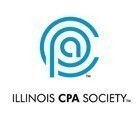 August 17, 2020Technical DirectorFinancial Accounting Standards Board401 Merritt 7, P.O. Box 5116Norwalk, CT 06856-5116File Reference No. 2020-400The Accounting Principles Committee of the Illinois CPA Society (“Committee”) appreciates the opportunity to provide its perspective on the Proposed Accounting Standards Update, Financial Services - Insurance (Topic 944), Effective Date and Early Application (herein referred to as the “Update”).  The Committee is a voluntary group of CPAs from public practice, industry and education. Our comments represent the collective views of the Committee members and not the individual views of the members or the organizations with which they are affiliated. The organization and operating procedures of the Committee are outlined in Appendix A to this letter.The proposed deferral addresses the insurance industry’s concerns that the pandemic will impact their ability to effectively implement the new guidance. We support the Boards efforts to propose a deferral of the effective date of Topic 944. We also support the Board allowing calendar year-end insurers planning for a January 1, 2022 adoption date, flexibility in selecting their adoption date without having to change their transition date measurements. * 	*	*	*	*	*We appreciate the opportunity to provide our comments and observations on the proposed Update and would be pleased to discuss them with the Board members or the FASB staff at your convenience.Sincerely,William Keirse, CPA 
Chair, Accounting Principles CommitteeMatt Mitzen, CPA 
Vice Chair, Accounting Principles CommitteeTargeted Improvements to the Accounting for Long-Duration Contracts Question 1: Should the effective date of Targeted Improvements to the Accounting for Long-Duration Contracts be deferred for Calendar year-end SEC filers, other than smaller reporting companies, and be required to adopt ASU 2018-12 on January 1, 2023 and allow other calendar year-end entities to be required to adopt on January 1, 2025? Response to question 1:  We agree with the effective date of  Targeted Improvements to the Accounting for Long-Duration Contracts be deferred for Calendar year-end SEC filers, other than smaller reporting companies, and be required to adopt ASU 2018-12 on January 1, 2023. We believe this accommodation will benefit the industry’s concern that the pandemic limited insurers’ ability to devote necessary resources to effectively implement the new guidance, especially considering changed work environments. Question 2: Should other calendar year-end entities will be required to adopt the ASU on January 1, 2025. Response to question 2:  We agree that other calendar year-end entities be allowed to adopt on January 1, 2025 for the same response to question 1.Question 3:  Should early application still be permitted? Response to question 3:  We agree that early application should still be permitted based on an entities ability to adopt. Question 4:  Should entities planning to early adopt be allowed flexibility in selecting their adoption date without having to change their transition date measurements? Response to question 4:  We agree that entities planning early adoption be allowed some flexibility in selecting their adoption date without having to change their transition date measurements.  We believe that several entities may be uncertain about the impacts of the pandemic on their plans and allowing some flexibility in selecting their adoption date, without having to change their transition date measurements, will make the adoption more efficient.        APPENDIX AACCOUNTING PRINCIPLES COMMITTEEORGANIZATION AND OPERATING PROCEDURES2020-2021The Accounting Principles Committee of the Illinois CPA Society (Committee) is composed of the following technically qualified, experienced members appointed from industry, education and public accounting. These members have Committee service ranging from newly appointed to more than 20 years. The Committee is an appointed senior technical committee of the Society and has been delegated the authority to issue written positions representing the Society on matters regarding the setting of accounting standards. The Committee’s comments reflect solely the views of the Committee and do not purport to represent the views of their business affiliations. The Committee usually operates by assigning Subcommittees of its members to fully study and discuss exposure documents proposing additions to or revisions of accounting standards. The Subcommittee ordinarily develops a proposed response that is considered, discussed and voted on by the full Committee. Support by the full Committee then results in the issuance of a formal response, which at times includes a minority viewpoint. Current members of the Committee and their business affiliations are as follows:Public Accounting Firms:   Large: (national & regional)	Ryan Brady, CPA                      		Grant Thornton LLP	Ashley Carboni, CPA				KPMG LLP	Michael Couillard, CPA			Baker Tilly Virchow Krause LLP       Matthew Denton, CPA                      		Sikich LLP       	Jason Eaves, CPA                                                  Crowe LLP	William Keirse, CPA	(Chair)			Ernst & Young LLP	Melissa Lynch, CPA                                              Plante Moran, PLLC       Reid Mitchell, CPA	  			Wipfli LLP	Jason Plourde, CPA				Grant Thornton LLP       Darshana Raigaga, CPA			BKD LLP       David Wentzel, CPA				Crowe LLPMedium: (more than 40 professionals)
Danielle Martin, CPA				Porte Brown LLC
Jeffery Watson, CPA 				Miller Cooper & Company LtdSmall: (less than 40 professionals)
Peggy Brady, CPA				Selden Fox, Ltd.
Brian Kot, CPA 				Cray Kaiser Ltd CPAsMatthew Mitzen, CPA (Vice Chair)  		Bronswick Benjamin P.C.Educators:	Mollie Adams, CPA                                              Bradley University	John Hepp, CPA				University of Illinois at Urbana-ChampaignIndustry:	John Bercerril, CPA				Elkay Manufacturing	Jeffrey Ellis, CPA				FTI Consulting, Inc.	Michael Maffei, CPA	 		               	GATX CorporationThomas Masterson, CPA	  		MedixElizabeth Prossnitz, CPA			ConsultantLisa Sezonov, CPA	 		               	Northern TrustRichard Tarapchak, CPA		               Reynolds Group HoldingsWilliam Wang, CPA		                              Union Tank Car CompanyDaniel Wilfong, CPA		                              Ansira, Inc.Staff Representative: Rafael Wiesenberg, CPA	        Illinois CPA Society     